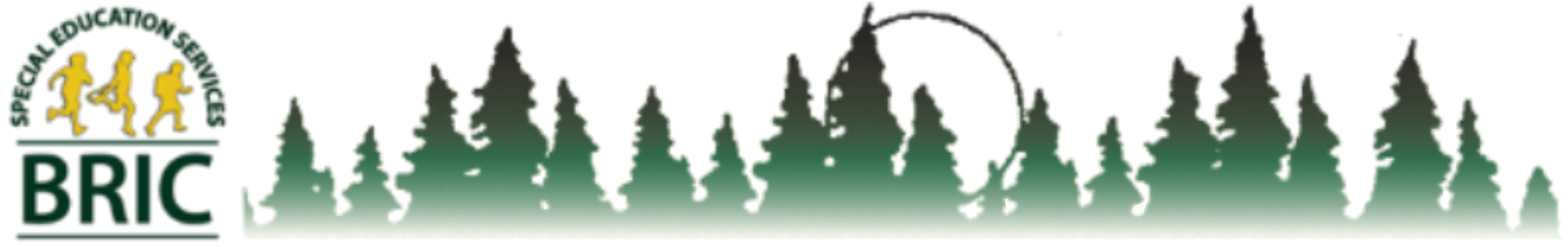 TAT Preparation and Documented Pre-Referral InterventionsComplete all sections up to the dotted line prior to the TAT meeting.Teacher/Referring Person: ________________________________ Date:_________________Student’s Name:________________________ School:______________ DOB:_____________Grade:_____________________ Parent/Guardian:___________________________________Address:__________________________________________________Phone:_____________Race:________________ If Native American, Indian Education Notified:  ▢ Yes    ▢ NoInitial Parent Contact (to notify parents of concerns, and the intent to begin pre-referral interventions.)  Complete before meeting with the TAT.Date Parent Contacted:_________________  Person Making Contact:_________________Type of contact:   	Phone call  Conference/Face-to-Face Visit Check each area of concern: AcademicsBehaviorMotorSpeech/LanguageSensoryOtherDescribe area(s) of concern of problem behavior. What do the interventions need to address?Attach any previous progress monitoring graphs or intervention records less than a year old, if available. Relevant Assessment Data (MCA, MAP, AIMSweb, Curricular, Other) _ _ _ __ _ _ __ _ _ __ _ _ __ _ _ __ _ _ __ _ _ __ _ _ __ _ _ __ _ _ __ _ _ __ _ _ __ _ _ __ _ _ Complete the rest of the form at the TAT Meeting(s).
Note: Pre-referral intervention Requirements: Academic interventions should be conducted 4-5 days a week for at least 20 minutes per session in a 1:1 to 1:3 setting for at least 30 school days. Two interventions must be completed. For behavioral interventions, a behavioral skill or strategy should be taught, and the interventionist should have daily contact with the student. Documentation of parental notification must be provided.Intervention 1.
Choose and describe an intervention that addresses area/behavior of concern.  Dates:                                   to: Intervention 2.
Choose and describe an intervention that addresses area/behavior of concern.  Dates:                                   to: 
Parental Notification of Intervention – Complete after intervention(s) is/are planned.
Intervention Results – include measurable outcome data (assessments, etc.); attach AIMSweb progress monitoring graphs or other record-keeping data):Group Decisions/Action      Date ☐   The intervention was effective. No referral needed. Place all documentation in the cumulative file.
☐   Intervention appears to be effective. Continue and review progress on                                    (date).
☐   Modify current intervention. Indicate modifications above and on AIMSweb or in interventionists record-keeping system.  
       Review on                                 (date).
☐   Try a different intervention. Complete a new TAT Intervention Plan and attach to this document. 
       Review on                                  (date).
☐   Refer student to CST. Place a copy of this intervention information in the student’s cumulative folder. Keep these originals and 
        attach to the CST procedural paperwork.History of School Enrollment:History of absenteeism?▢ Yes▢ NoDescribe:History of retention?▢ Yes▢ NoDescribe:History of behavioral concerns?▢ Yes▢ NoDescribe:Physical, health, or medical problems or concerns?▢ Yes▢ NoDescribe:Vision Screening conducted in the last year?▢ Yes▢ NoDescribe:Hearing Screening conducted in the last year?▢ Yes▢ NoDescribe:Environmental, diversity, or family factors affecting education?▢ Yes▢ NoDescribe:Outside agency evaluation?▢ Yes▢ NoDescribe:Previous special education assessments?▢ Yes▢ NoDescribe:Previous Title I/Assurance of Mastery/ADSIS, or other services?▢ Yes▢ NoDescribe:Previous Interventions and/or accommodations if known (Reading Recovery, LLI, Etc.)If vision and hearing screening have not been conducted within 1 year,Inform parent/guarding that screenings will be conducted. Parent was informed of vision/hearing screenings:▢ Yes▢ Not NecessaryBaseline Data of the skill/problem behavior (including relevant assessment scores):Which intervention are you using?Intervention Plan (frequency, setting, progress monitoring procedures/tool):Person Responsible:Baseline Data of the skill/problem behavior (including relevant assessment scores):Which intervention are you using?Intervention Plan (frequency, setting, progress monitoring procedures/tool):Person Responsible:Date Parent Contacted:Date Parent Contacted:Type of Contact:      ☐     Phone Call     ☐     Letter/Note/Email     ☐     Home Visit     ☐     Conference/Face-to-Face VisitType of Contact:      ☐     Phone Call     ☐     Letter/Note/Email     ☐     Home Visit     ☐     Conference/Face-to-Face VisitPerson Making Contact:                                               Information/Comments from Parent:Date Parent Contacted:Date Parent Contacted:Type of Contact:      ☐     Phone Call     ☐     Letter/Note/Email     ☐     Home Visit     ☐     Conference/Face-to-Face VisitType of Contact:      ☐     Phone Call     ☐     Letter/Note/Email     ☐     Home Visit     ☐     Conference/Face-to-Face VisitPerson Making Contact:                                               Information/Comments from Parent:Measurable Outcome Data for Intervention #1:Measurable Outcome Data for Intervention #2:Narrative of results (both interventions):